ORARIO SCOLASTICO SCUOLA PRIMARIA ALBERTO MANZI DI VAGLIAENTRATA: dal lunedì al venerdì alle ore 8,15USCITA: lunedì – mercoledì e giovedì alle ore 16,00                Martedì e venerdì alle ore 12,15ORARIO TRASPORTO SCOLASTICO PER SCUOLA PRIMARIA “ALBERTO MANZI” DI VAGLIA A.S.2018/2019Scuolabus:  linea S.Jacopo – Montorsoli –Basciano-Cipressini-Scuola Barellai-Fontebuona– Saltalavacca – SCUOLA VAGLIA:        ANDATA				RITORNO							S.Jacopo Fattoria	7,30		S.Jacopo Chiesa		7,33		Montorsoli		7,38		12,50 – 16,35   RITORNO CON autolinee F.lli Alterini     Basciano		7,41		12,52 – 16,38   RITORNO CON autolinee F.lli Alterini    Cipressini		7,42		12,54 – 16,39   RITORNO CON autolinee F.lli Alterini    Incrocio Mandorli      7,43	            12,55  - 16,40   RITORNO CON autolinee F.lli Alterini    Montorsoli		7,45Scuola Pratolino	7,48		12,30 – 16,15  Fontebuona		7,53		12,17  - 16,05					Saltalavacca		7,54		12,16 – 16,04Nardi      		8,03		12,17 -	16,02	SCUOLA VAGLIA	8,06		12,15 – 16,00					Al ritorno gli alunni di Montorsoli – Basciano – Cipressini - Incrocio Mandorli che provengono col pulmino dalla scuola di Vaglia, alla scuola di Pratolino salgono su Autolinee F.lli Alterini - linea Monte Morello. ------Scuolabus: linea Ferraglia – Vigna Vecchia-Caselline-Olmo- Vetta le Croci- Madonnina-Demidoff-Cappellina-Scuola Pratolino – Via del sole – SCUOLA VAGLIA:   			 ANDATA 	RITORNO				Ferraglia							  	   Vigna Vecchia		7,25		12,40 – 16,25				 	   Caselline		7,28		12,38 - 16,23    RITORNO CON  Autoline F.lli Alterini 			          Olmo			7,35		12,48 – 16,33							 Vetta Le Croci		7,38		12,50 – 16,35Casa al Vento		7,50		12,40 – 16,25   RITORNO CON Autolinee F.lli AlteriniMadonnina		7,52		12,36 – 16,21				 Hotel Demidoff	               7,53		12,35 – 16,20				 Cappellina		7,56		12,32 – 16,17				 			   Scuola di Pratolino          7,58		12,30 – 16,15Spiazzo Cecioni		8,01		12,20 -	16,10 RITORNO FERMATA CANCELLO BARELLAIVia del Sole		8,02		12,19 – 16,09					   SCUOLA VAGLIA	8,13		12,15 – 16,00					   Gli alunni di  Caselline e di Casa al Vento al ritorno vengono trasportati da Autolinee F.lli Alterini.  ORARIO TRASPORTO SCOLASTICO PER SCUOLA PRIMARIA  DI VAGLIAA.S.2018/2019Scuolabus:   PATERNO-  SCUOLA VAGLIAANDATA		RITORNO				PESCINA 						PATERNO		7,47		12,44 – 16,27---Autolinee F.lli Alterini Monte Morello:  linea Palaie – Torrino – Incrocio Genziane – UccellatoioANDATA	RITORNO				Palaie			7,30		12,35 – 16,20          	Torrino			7,33		12,39 – 16,24  	Incrocio Genziane 	7,35		12,42 -  16,27Uccellatoio		7,57		12,33 – 16,18	SCUOLA PRATOLINO      8,00  		12,30 – 16,15Gli alunni per la scuola di  Vaglia scendono da autolinee F.lli Alterini e salgono sul pulmino per SCUOLA VAGLIA – al ritorno da scuola vengono trasportati col pulmino fino a Scuola Pratolino dove lì attende la coincidenza con Autolinee F.lli Alterini di Monte Morello  per le destinazioni di cui sopra.---Autolinee Alterini :  linea Bivigliano/Vaglia:ANDATA	RITORNO		 Viliani			7,15		12,33 – 16,18			Casa al Vento		7,22		12,40 – 16,25Montesenario		7,25		12,42 – 16,27Fontanelle		7,27		12,45 – 16,30			Fittaccia 3		7,30		12,46 – 16,31	Via Roma 		7,31		12,27 – 16,12		Piazza Bivigliano             7,32		12,30 – 16,15			Villa Pozzolini				12,31 – 16,16Via Frat. Cervi		7,34		12,48 - 16,33						La Bruna		7,35						Poggio Chiarese	7,36		12,25 – 16,10			Masso Nero		7,38                     12,24 - 16,09				Campeggio		7,39		12,23 – 16,08SCUOLA VAGLIA              7,47		12,15 – 16,00			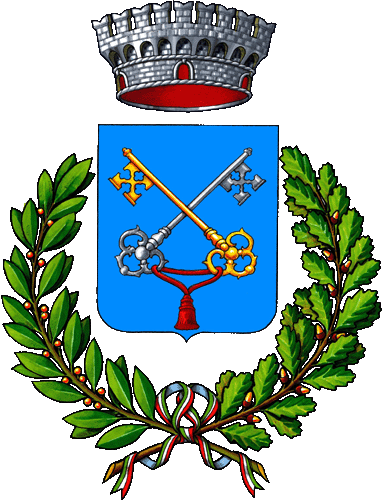 COMUNE DI VAGLIACittà Metropolitana di  Firenze